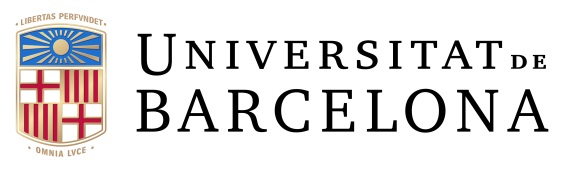 TÍTOL DE L’ACTIVITAT REALITZADANom de l’alumne:Grau:Nom de l’empresa o Institució on ha realitzat l’estada:Nom del Tutor:Període de temps en que s’ha fet l’estadaData d’entrega de l’informe:L’informe pot estar escrit en Català, Castellà o AnglèsDimensió mínima 5 pàginesEl format és lliure i adaptable a les característiques de l’estada, de l’empresa o del centre/grup de recerca.És recomanable incloure apartats com:Introducció (descripció de l’empresa o institució y de les seves activitats)Objectius de l’estadaDetall d’activitats portades a termeConclusions generals sobre el treball realitzatConclusions personals